Publicado en Madrid el 12/03/2024 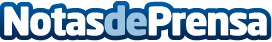 Las expertas en belleza de Medik8, Byoode y Perricone MD recomiendan estos regalos 'beauty' para el Día de Padre Desde los básicos del neceser a productos más especiales, las expertas fichan los cosméticos con texturas fluidas e ingredientes altamente efectivos que más van a gustar a los padres más exigentesDatos de contacto:Gerardo PeñaByoode686454023Nota de prensa publicada en: https://www.notasdeprensa.es/las-expertas-en-belleza-de-medik8-byoode-y_1 Categorias: Nacional Madrid Consumo Belleza http://www.notasdeprensa.es